O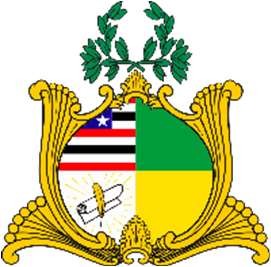 ESTADO DO MARANHÃO ASSEMBLEIA LEGISLATIVAGABINETE DO DEPUTADO ESTADUAL OTHELINO NETOREQUERIMENTO N°	/2024Senhora Presidente,Na forma do que dispõe o Regimento Interno desta Assembleia, requeiro a V. Exa. que, após ouvido o Plenário, seja determinado que tramite em regime de urgência o Projeto de Resolução nº 94/2023, de autoria do Deputado Othelino Neto.Assembleia Legislativa do Estado do Maranhão, 12 de março de 2024.OTHELINO NOVA ALVES NETO:58572538372Assinado de forma digital por OTHELINO NOVA ALVES NETO:58572538372 Dados: 2024.03.1111:28:59 -03'00'OTHELINO NETODEPUTADO ESTADUAL